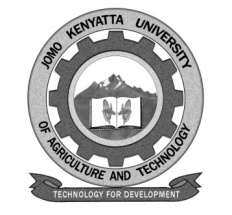 W1-2-60-1-6JOMO KENYATTA UNIVERSITY OF AGRICULTURE AND TECHNOLOGYUNIVERSITY EXAMINATIONS 2016/2017THIRD YEAR SECOND SEMESTER UNIVERSITY EXAMINATION FOR THE DEGREE  OF DBSHSD 2309 ISSUES IN HUMAN DEVELOPMENTDATE:  NOVEMBER, 2016		                                           TIME: 2   HOURS   INSTRUCTIONS:  	ANSWER FOUR QUESTIONS, QUESTION ONE IS COMPULSORYQuestion one (compulsory)a.	Explain factors that characterize why most countries have lagged behind in issues in human development.  						[8 marks]b.	What strategies have been undertaken by these countries to address the issues so as to realize development.					[7 marks]c.	State reasons why the millennium development goals (MDG) have not worked in some instances.						[10 marks]Question two:	The debt burden in most countries of the developing world has continued to rise since 1990.a.	State the major sources of financing responsible for this rise.	   [4 marks] b.	What are the priority areas of spending in the developing economies the borrowings go to.								  [8 marks]c.	Suggest possible measures national economies in the developing world can undertake to ease the debt burden.					[3 marks]Question three:	Human development contrasts between the developed and developing countries.a.	State ten important features that describe the developing world. [10 marks]b.	What are the basic objectives of development as undertaken by the unitednations development programme (UNDP) in making the countries of the world realize growth.							[5 marks]Question four:	Human development has remained a subject of study by scholars and the United Nations.a.	State the usefulness of study reports that are periodically published. 				[10 marks]b.	State factors that have affected full implementation of these reports. [5 marks]Question five:a.	Human development index (HDI) is the most effective way of measuring 	human development.  Discuss.						[10 marks]b.	What are the three basic dimensions of human development that the human development index is concerned with.					[3 marks]